ПРАВИТЕЛЬСТВО РЕСПУБЛИКИ ТЫВА
РАСПОРЯЖЕНИЕТЫВА РЕСПУБЛИКАНЫӉ ЧАЗАА
АЙТЫЫШКЫНот 11 июля 2023 г. № 435-рг.КызылО внесении изменений в состав коллегииМинистерства юстиции Республики ТываВнести в состав коллегии Министерства юстиции Республики Тыва, утвержденный распоряжением Правительства Республики Тыва от 26 января 2023 г.                     № 34-р (далее – коллегия), следующие изменения: вывести из состава коллегии Монгуш А.А., Тойбу-Хаа А.А.;ввести в состав коллегии:Куулар А-А.К. – начальника отдела развития регионального законодательства Министерства юстиции Республики Тыва;Тулуш Ч.К. – начальника отдела финансового и материально-технического обеспечения Министерства юстиции Республики Тыва.Разместить настоящее распоряжение на официальном сайте Республики Тыва в информационно-телекоммуникационной сети «Интернет».    Исполняющий обязанности     заместителя Председателя Правительства Республики Тыва                                                            В. Бартына-Сады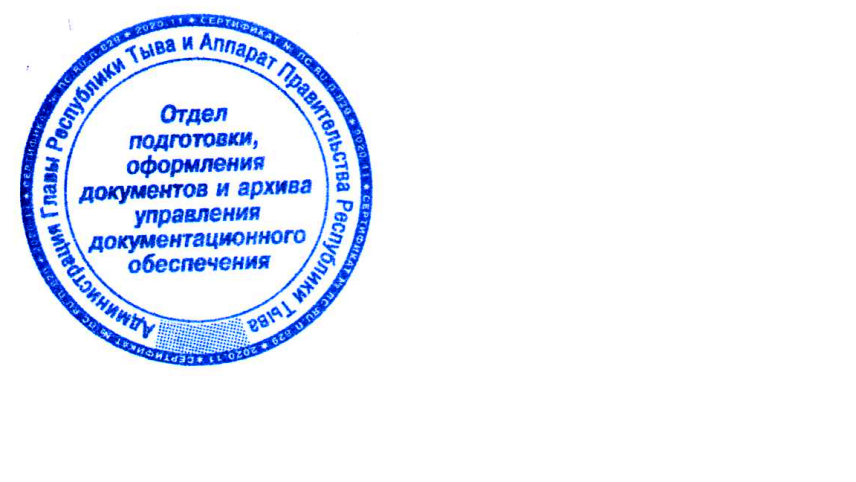 